МатематикаВОПРОСЫ ДЛЯ ПОДГОТОВКИ К ЭКЗАМЕНУПО УЧЕБНОЙ ДИСЦИПЛИНЕ математикадля студентов 1 курса по специальности 25.02.08 Эксплуатация беспилотных авиационных систем отрасль машиностроение2023-2024 учебный годIсеместрРаздел 1. Алгебра и начала анализаТеоретические вопросы:Функции и их свойства.Корень n-ой степени и его свойства.Степень  с рациональным показателем и её свойства.Понятие логарифма и его свойства.Показательная функция, её свойства и график.9. Логарифмическая функция, её свойства и график. 10. Иррациональные уравнения.11. Показательные уравнения и неравенства.12. Логарифмические уравнения и неравенства.Выполните задание ивыберите правильный ответ:Значениевыражения  равно …а) 125;          б) 25;          в) 5;          г) 625. 2. Значение  выражения равно …а) 15;          б) 60;          в) 30;          г) 18. 3. Значение  выражения  равно …а) 21;          б) 3,5;          в) 13;          г) 2,1. 4. Значение  выражения равно …а) 6;          б) 12;          в) 10;          г) 18.5. Значение  выражения равно …а) ;          б) 12;          в) 0;          г) 6. 6. Решение уравнения а) -2;          б) -2 и 3;          в) -3;          г) 3. 7. Решение уравнения  а) 1 и -2;          б) 2;          в) -2;          г) 1.8. Значение выражения  равно …а) 9;          б) 5;          в) 4;          г) 3.9. Значение выражения  равно …а) 2;          б) 4;          в) 3;          г) 6. 10. Значение выражения равно …а) 10;          б) 9;          в) 4;          г) 0. 11. Значение выражения а) -1;          б) 4;          в) -4;          г) 3. 12. Значение выражения равно…а) ;          б) 7;          в) ;          г) 0. 13. График функции, заданной формулой .а)                     б)                     в)                      г)14. График функции, заданной формулой .а)                     б)                     в)                      г)15. График функции, заданной формулой .а)                     б)                     в)                      г)16. График функции, заданной формулой .а)                     б)                     в)                      г)17. Функция, график которой изображён на рисунке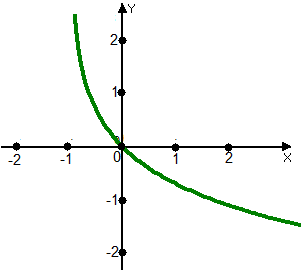 а) ;          б) ;          в) ;          г).18. Функция, график которой изображён на  рисунке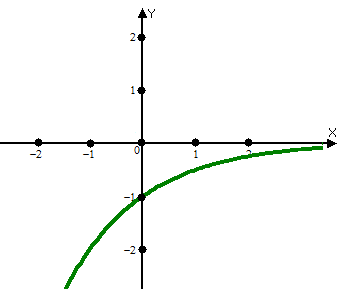 а) ;          б) ;          в) ;          г). 21. Корень уравнения .а) 2;          б) -1;          в) ;          г) 0.22. Корень уравнения  .а) -1;          б) 1;          в) 2;          г) 0.23. Решение уравнения .а) -1;          б) 1;          в) 2;          г) 0.24. Решение уравнения  .а) -1;          б)  1;          в) 2;          г)  0.25. Решение неравенства  .а)  (-;-3);          б)  (-;-3];          в) [-3;+);          г) .26. Решение неравенства  .а) (-;-2);          б) (-2;+);          в) (4;+);          г) (-;4).27. Решение неравенства  .а) (-;-1];          б) (-;-3];          в) [-3;+);          г) [-1;+).28. Решение неравенства  .1)  (-;1];             2)  (-;-1];                   3)  (1;+;                  4)  [1;+).29. Корень уравнения равен …а) 5;          б) -4;          в) -5;          г) 4. 30. Корень уравнения  равен …а) -1;          б) -4;          в) -5;          г) 1. 31. Корень уравнения  равен …а) -1;          б) 4;          в) -3;          г) 3. 32. Корень уравнения  равен …а) -1;          б) 4;          в) -3;          г) 3. 33. Решением неравенства loglog5 является промежуток …а) ;          б) ;          в) ;          г) . 34. Решением неравенства  log 1  является промежуток …а) ;          б) ;          в) ;          г) . 35. Решением неравенстваlog 1  является промежуток …а) ;          б) ;          в) ;          г) . 36. Решением неравенства    loglog является промежуток …а) ;          б) ;          в) ;          г) . 37. Область определения функции а) ;          б) ;          в) ;          г) . 38. Область определения функции  а) ;          б) ;          в) ;          г) . 39. Область определения функции  а) ;          б) ;          в) ;          г) . 40. Область определения функции  у =а) ;          б) ;          в) ;          г) . 